CARHARTT® CayceTM and Ironside® SAFETY Glasses BY PYRAMEX®Workwear Glasses at the Apex of Style, Safety and FunctionalityPyramex® ensures there is no need to sacrifice style for safety.  Enter two glasses that exemplify this mantra:  the Carhartt® CayceTM and Ironside® glasses. Offering some of the most technologically advanced safety features, these glasses are ideal for those who demand both comfort and style on the job.The Cayce half-frame slim temple safety glasses were created for all-day wear.  With an adjustable rubber nosepiece, slim temple design and wraparound coverage, these glasses are as stylish as they are comfortable.  The glasses are built tough with the highest-grade materials.  The anti-fog and scratch resistant lenses are made from polycarbonate, a thermoplastic polymer 250 times the strength of glass. The Cayce glasses are available in clear, sandstone bronze and gray lenses.Ironside full frame vented temple safety glasses employ the company’s classic and widely-popular design.  With a rubber nosepiece and straight-back vented co-injected temples, the glasses offer stylish good looks and incomparable quality as well as comfort.  The scratch resistant lenses made from polycarbonate paired with highly durable temple and nosepiece components means you can expect these glasses to last year after year. All lens options offer anti-fog capabilities which means as the workload and sweat heats up, vision will remain crystal clear and uncompromised.  Available with either a capture clam or polybag, lens options include sandstone bronze, gray, or antique mirror.Both the Cayce and Ironside safety glasses not only provide 99% premium protection from harmful UV rays, both glasses meet stringent ANSI Z87 safety standards for high-impact protection. The Cayce also meets CAN/CSA standards for eye and face protection. This means wearers can feel confident their eyes will be well protected from both UV light and potential flying objects and debris while hard at work.Pyramex Safety delivers high quality safety products through its innovative and stylish product lines.  The company designs and manufactures a variety of personal protective equipment from eye, head, hand, welding, cooling and hearing protection to hi-vis work wear, respirators and ergonomic gear. Founded in 1991, the company has more than 3,000 distributors in over 65 countries and is committed to investing countless hours to research, design and testing to ensure Pyramex products meet the highest industry safety standards. To learn more about Pyramex Safety, go to www.pyramexsafety.com.  Connect with Pyramex on social media: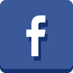 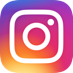 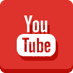 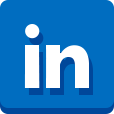 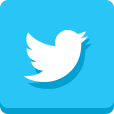 Editor’s Note: For downloadable hi-res photos and press releases, please visit the Full-Throttle online press room.